Report For Lab 2Connor McCulloughEEN 31213 February 2013Objective: Implement the code to return the value for the function (A+B)^2 by first using the MUL function to calculate A*A, A*B, and B*B, and then using the ADD function to sum them together.  Equipment Used:Software:Text editor and 8051 ASM assemblerStep debugger to execute program one instruction at a timeData memory, accumulator, code memoryFlow Chart: 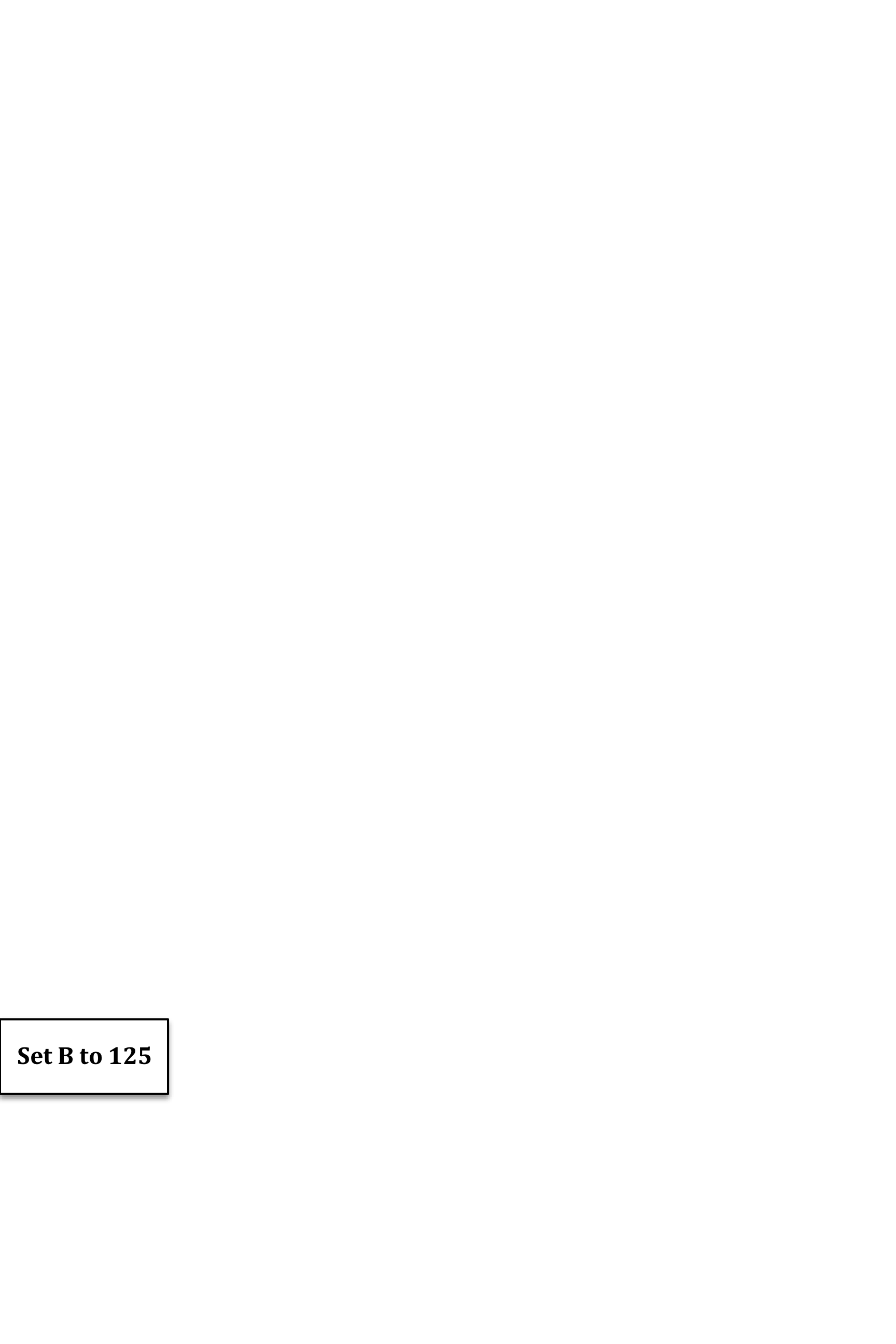 Results:The memory after the entire program has run.  24H and 25H in the data memory contain 49 and C9 respectively, with 25H as the high byte and 24H as the low byte, which in decimal is 51529.  This satisfies the function when A = 102 and B = 125.  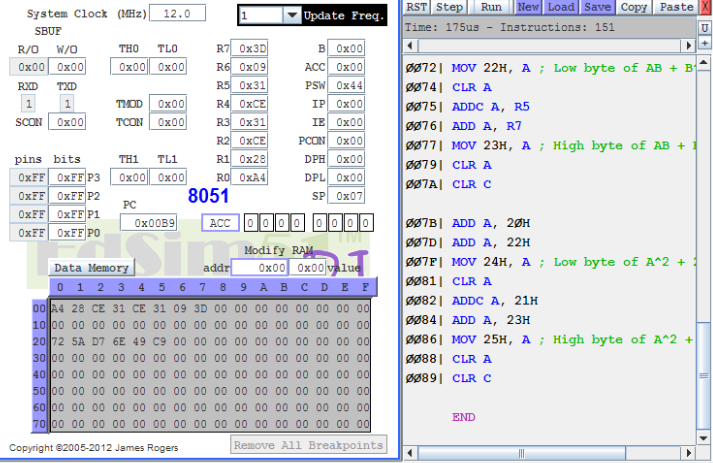 Conclusion:This lab taught the versatility of the MUL and ADD functions in calculating complex mathematical functions.  Another important conclusion from this lab is that the same program can be written in multiple ways, differing significantly in lines of code and overall efficiency.  One more lesson learned from this lab is that the ADDC function can be used for calculations of very large sizes, much larger than a single 8 bit register.Code:; “A” = 102, “B”=125Org 30H CLR A 
MOV A, #102 ; Move “A” to accumulator
MOV B, #102 : Move “A” to register B
MUL AB ; A^2 term now in A & B registers
MOV R0, A ; Low byte A*A
MOV R1, B ; High byte A*A
CLR A
MOV B, #0H ; This is how the B register is cleared.MOV A, #102 ; Move “A” to accumulator
MOV B, #125 ; Move “B” to register B
MUL AB ; A*B term now in A & B registers
MOV R2, A ; Low byte A*B
MOV R3, B ; High byte A*B
CLR A
MOV B, #0HADD A, #125
MOV B, #102 ; To get 2AB term, A*B must be added to itself
MUL AB
MOV R4, A ; Low byte A*B
MOV R5, B ; High byte A*B
CLR A
MOV B, #0HADD A, #125 ; Move “B” to accumulator
MOV B, #125 ; Move “B” to register B
MUL AB ; B^2 term now in A & B registers
MOV R6, A ; Low byte B*B
MOV R7, B ; High byte B*B
CLR A
MOV B, #0HADD A, R0
ADD A, R2 ; Only add two terms to the accumulator at once because only one bit can be carried. 
MOV 20H, A ; Low byte of A^2 + AB
CLR A
ADDC A, R1 ; Adds 1 to the high byte if addition of the low bytes set the carry flag.
ADD A, R3
MOV 21H, A ; High Byte of A^2 + AB
CLR A
CLR C ; Make sure carry is set to 0 before further calculationsADD A, R4
ADD A, R6
MOV 22H, A ; Low byte of AB + B^2
CLR A
ADDC A, R5
ADD A, R7
MOV 23H, A ; High byte of AB + B^2
CLR A
CLR CADD A, 20H ; The two sets of terms are added together to get the complete function.
ADD A, 22H
MOV 24H, A ; Low byte of A^2 + 2AB + B^2
CLR A
ADDC A, 21H
ADD A, 23H
MOV 25H, A ; High byte of A^2 + 2AB + B^2
CLR A
CLR CEND